فعالية سابقة لبحث العلاقة بين نصف قطر الدائرة وبين محيطه أعلن عن منافسة فكرية عن الدوار الأكثر تميّزًا. انقسموا لمجموعات - رباعيات,اخرجوا وتجولوا في بلدتكم وصوروا دوارا مميزا بنظركم ذو أهمية ببلدتكم. نزل صورة الدوار الذي اخترتموه لموقع المدرسة لمنتدى موضوع الرياضيات بحيث أن تتضمن المعلومات التاليةأسماء الطلاب :اسم الدوار وصورته (محبّ من أكثر من زاوية).شرح قصير عن الدوار:أين موقعه؟  شرح قصير-على اسم من الدوار قائم ?اذا كان موضوع على الدوار نصب تذكاري فني- من صمم الدوار؟ ما المميز في هذا الدوار – اوصفوا الدوار ؟مقاييس الدوار: قياس مهم لاستمرار البحث هو نصف قطر الدوار. مجموعة إضافية لا تستطيع أن تختار نفس الدوار الذي اختارته مجموعة أخرى هذا عندما تم تنزيل صور واسم الدوار على الموقع .تحادثوا في المنتدى المخصص- أي معلومات عليكم جمعها عندما تريدون تخطيط لدوار جديد في البلدة ،من هم المسببين المساهمين في التخطيط ,قدّموا تعليلات تدعم أقوالكم .كونوا مبدعين في جمع المعطيات. تحدي: أين مخطط وضع الدوار القادم وما هي مقاييسها؟(المجموعة التي تختار الاجابة عن هذا السؤال تجيب فقط على البنود السابقة التي لديهم إجابة بصددها وتنفذ الفعالية التالية). بعد أن كل المجموعات تنزل اختيارها والمعلومات عن الدوارات على الموقع سيقام تصويت عن بعد وفيه يتم اختيار دوار البلدة. المعايير لاختيار الدوار المميّز تقرر عن طريقكم, تبنى استمارة محوسبة وعليها تجيبوا. المجموعة لا تستطيع أن تصوت للدوار الذي اختارته.  ملاحظة: لا يجوز أخذ صور ظاهرة في مواقع الانترنت وإنما عليكم التصوير بأنفسكم.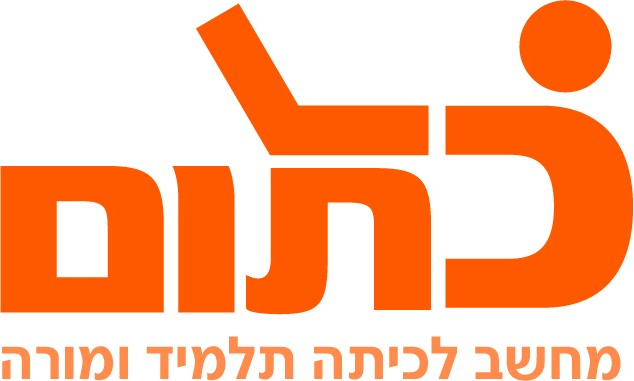 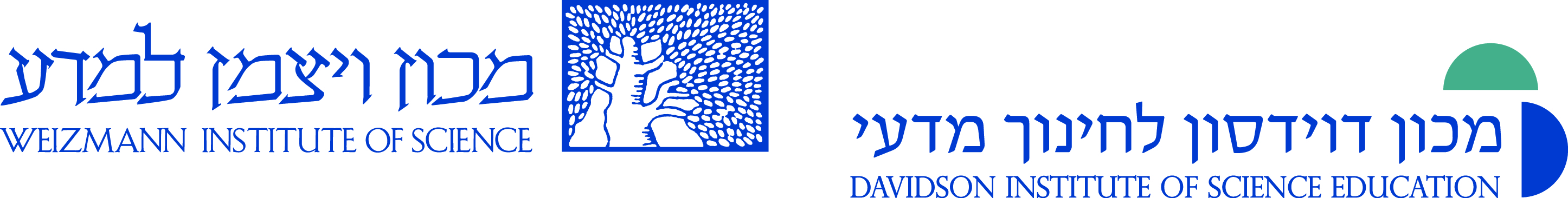 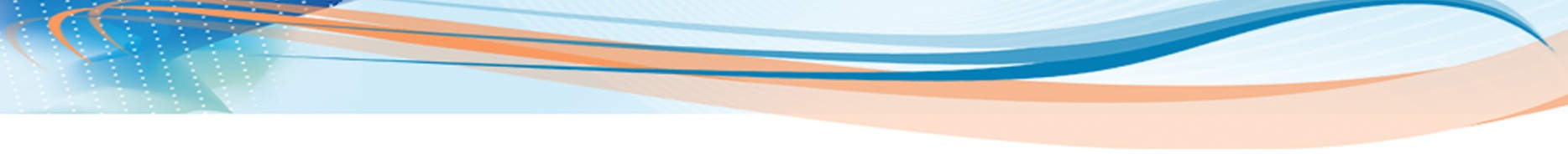 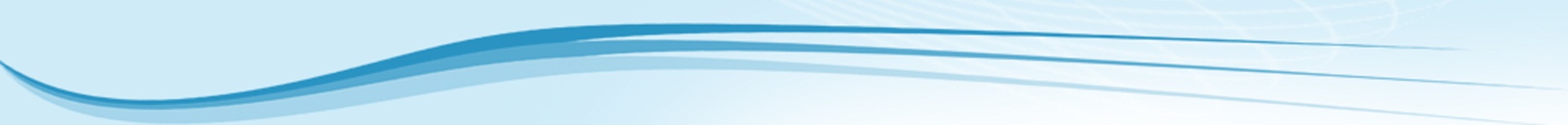 